價值觀教育
課程規劃及檢視工具（小學）背景和理念
香港小學教育的學習宗旨，重視培育學生的全人發展，涵蓋培養正面價值觀和態度的內容，包括「懂得分辨是非善惡，能適切地履行自己在家庭、社會和國家所擔當的責任」、「認識自己的國民身份，並懂得關心社會、國家和世界，成為負責任的公民」，以及「建立健康的生活方式」。培養學生正面價值觀和態度，應以跨平台/情境的方向，讓學生認識和體驗如何於不同的生活層面，實踐正面價值觀和態度，例如：認識如何於個人／家庭／學校等不同生活層面，實踐「尊重他人」的正面價值觀。方向與推行策略學校應以「中央課程，校本調適」作為價值觀教育課程發展方向：依據價值觀教育課程架構，因應辦學理念、學生特質、學校特色等考慮因素，提供能配合學生成長和生活需要的價值觀教育學習經歷。價值觀教育應以「多重進路，互相配合」的方向推動：學校應採用多元策略，透過不同模式靈活結合多元化的學習活動，讓學習變得更活潑、有趣和生活化。班主任課、周會、各學科課堂學習、全方位學習（例如考察交流、實地考察、學會活動）、服務實踐學習（例如參觀探訪、義工服務、制服團體），都是一些有效的推動平台。例如學生可透過藝術教育學習尊重知識產權，並結合義工活動實踐出來。價值觀教育應以「全校參與」模式推行：學校不同崗位的員工，都有責任推動。此外，營造校園有利氛圍，包括建立持份者共識、安排整體課程規劃、全校員工以身作則，以及注重實踐體驗，都是一些有利推動價值觀教育的條件。工具之結構
本規劃及自我檢視工具，旨在支援學校有系統檢視其推行價值觀教育現況，並為進一步優化作規劃。工具分為三部分，第一部分為「對學生學習期望」，讓學校了解其校本價值觀教育，能否透過多元化推展模式，幫助學生達致各生活範疇的學習期望；第二部分為「營造有利落實氛圍」，乃參照《基礎教育課程指引─聚焦‧深化‧持續（小一至小六）》（2014），幫助學校了解其所作出的安排，能否有效促進價值觀教育的推行；第三部分為「反思問題」，促進學校思考如何進一步加強價值觀教育。如何運用向全校教師解釋本工具的設計目的，並邀請各科目及功能組別負責人，列出各學習期望下相關的學習內容／活動安排。整合各組別的檢視結果，學校便能掌握其所推行的價值觀教育課程，進一步需要加強的地方。教育局鼓勵學校將運用本工具所得的結果，融入學校發展計劃／學校周年計劃／學校報告內，促進優化。參考資料學校可參閱下列課程文件，加深了解價值觀教育課程規劃：《價值觀教育課程架構》（試行版）（2021）《中學教育課程指引》（2017）- 分冊6A︰德育及公民教育：加強價值觀教育 《基礎教育課程指引─聚焦‧深化‧持續（小一至小六）》（2014）分章3A：德育及公民教育（上述課程文件可於以下網址下載：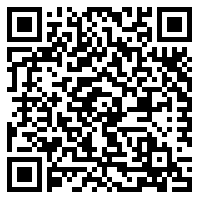 https://www.edb.gov.hk/tc/curriculum-development/4-key-tasks/moral-civic/curriculum-documents.html）第一部分：對學生學習的期望（小一至小三）第一部分（續）：對學生學習期望（小四至小六）第二部分：營造有利落實條件整體評價（1分「還未開展」至 5分「全面落實」）：    		第三部分：反思問題：如何進一步加強推展工作課程內容有沒有運用生活事件／社會議題，加入正面價值觀作為思考方向，幫助學生如何作出思考和判斷？課程推展有沒有將價值教育的學習元素，結合科目學習及其他學習活動，提供整全培育學生正面價值觀的學習經歷？學習資源有沒有採納教育局及相關機構提供的生活事件學習材料及資源，並適當修改配合學生成長和需要，推行價值教育？專業培訓有沒有積極參與／鼓勵同事積極參與以價值教育為主題的專業培訓活動，提高相關的知識和技能？實踐體驗有沒有為學生安排全方位及實踐服務學習的機會，例如考察參觀、義工活動、制服團隊，體驗實踐正面價值觀和態度？家長教育有沒有引入家長參與的力量，建立伙伴關係，共同為學生／子女提供一個整全和生活化培養正面價值觀的環境？檢視成效有沒有運用不同的檢視工具，例如「情意及社交表現評估套件」，有系統記錄及了解學生於價值教育的學習成果？*** 完 ***於各生活層面對學生學習期望的建議推行模式推行模式推行模式於各生活層面對學生學習期望的建議課堂學習全方位及服務實踐學習全校氛圍於各生活層面對學生學習期望的建議（例：學科課堂學習、班主任課、校本成長課或德育科）（例：參觀交流、義工服務、制服團隊）（例：宗教活動、早會、主題周、「我的行動承諾」活動）個人層面訂下均衡生活的時間表（包括運動、遊戲、休息、飲食、學習），實踐健康生活方式認識自己的強弱項，接納自己的獨特性，珍惜生命養成克己自律和責任感，學會照顧自己，收拾自己用過的物件認識人的生命歷程：生、老、病、死等，不浪費及珍惜所有學習分辨是非，懂得自我反省，誠實、勇於承認錯誤及改過做事勤奮認真，有始有終對人有禮，懂得保護自己身體，堅決拒絕別人的冒犯，並尋求協助懂得如何正確和健康使用電子螢幕產品及互聯網科技了解有害物質（如毒品、香煙及其他另類吸煙產品、酒精）對身體的禍害，堅拒嘗試主動認識不同行業的工作，尊重不同行業，不會對職業定型家庭層面聽從長輩、父母及照顧者的教誨，尊敬長輩，關心家庭成員能照顧自己之餘並主動協助家務，愛護及珍惜家中物品樂於與家庭成員分享物品以正面態度向家人表達自己的情緒、感受和需要當家庭發生轉變，能以正面積極的態度面對珍視與家人遊玩和分享的時光學校層面積極迎接升上小學後所遇到的轉變和挑戰當學習遇到困難，學習發問、主動找尋解決方法，勤奮用功誠實有禮、尊敬師長、遵守校規與同學互助互愛，樂意一起學習珍惜食物，並樂於與同學分享愛惜校園環境，並主動感謝服務自己的人學校層面（續）積極參與由學校安排服務同學的學習機會及集體活動社交層面以友善和接納的態度，主動結交新朋友（包括不同族裔、語言、信仰、傳統文化及生活習慣），接納及欣賞別人的優點有禮貌，在不同場合，都能展現律己和尊重場合的態度行為樂於與朋友一起遊玩，共用閒暇時光 當與友儕發生衝突，能互諒互讓在互聯網或現實生活，均懂得尊重別人的私隱謹慎處理自己於互聯網上透露的個人資料社會、國家及世界層面主動關心社會、國家和世界發生的事情愛護公共設施、自然環境和節約資源，尊重動物的生命日常生活遵從社會秩序和法規，愛護公物學習欣賞中國的傳統習俗、歷史文化和藝術創作（例如喜慶節日、歷史人物、中樂國畫），初步建立對國家的歸屬感和國民身份認同初步明白《基本法》及「一國兩制」精神，懂得尊重國家及香港特別行政區的象徵和標誌（包括國旗、國徽、國歌、區旗和區徽）認識在不同社群中，個人的角色、權利及責任，並學會尊重他人權利，實踐公民應有的責任積極實踐環保生活習慣（例如循環再用、節約能源）於各生活層面對學生學習期望的建議推行模式推行模式推行模式於各生活層面對學生學習期望的建議課堂學習全方位及服務實踐學習全校氛圍於各生活層面對學生學習期望的建議（例：學科課堂學習、班主任課、校本成長課或德育科）（例：參觀交流、義工服務、制服團隊）（例：宗教活動、早會、主題周、「我的行動承諾」活動）個人層面以平和、樂觀和堅毅的態度迎接青春期於生理和心理的轉變，及面對生活的困難、引誘和挑戰積極為未來學習和生活訂下初步可行的目標理智謹慎，不會盲目輕信互聯網上的資訊及輕率轉發訊息主動發掘自己不同的興趣和才能，培養運動和健康生活習慣，熱愛生命，樂觀生活理解並實踐中華傳統美德，如仁愛、誠信、謙遜、孝道、節約、勤學等學習主動反思自己的生活和行為，勤奮堅毅，力求上進善用零用錢，並養成儲蓄和節儉的習慣家庭層面當與家人發生衝突，能以理性的態度聆聽和處理感激父母的養育之恩，主動關心家庭成員的生活和需要以尊重的態度，向父母表達自己的意願和提出要求主動分擔家務，樂於承擔作為家庭一份子的責任常常和家人分享學習和社交上的經歷或挑戰和家人分享自己的理想和對未來升學/工作/生活的期望學校層面以積極樂觀和堅毅勤奮的態度面對功課和考試的壓力，並以正確方法紓緩建立良好的學習習慣，提升自我管理和自學能力尊師重道，參與校內服務同學的崗位/制服團體，實踐服務精神積極參與運動和興趣小組，發展多方面才能主動參加與內地交流體驗活動，積極學習積極面對學習上的挑戰，學習發問、接受改善建議，迎難而上社交層面以正面積極的方法，表達自己的情緒和感受尊重自己和他人的身體，並慎言律己，不以「性」和色情作為閒談或取笑別人的題材；並學會保護自己以關懷和友愛的態度與朋友相處，不以取笑別人為樂在友儕壓力下仍堅拒不當行為（例如吸煙、濫藥、賭博、欺凌、援交、裸聊）以尊重和開放的態度待人，不會以性別判別能力和作比較尊重不同族裔的人，彼此和諧共處社會、國家及世界層面辨識並拒絕接觸媒體（電視、雜誌和互聯網）帶有不雅或色情成分的資訊謹慎使用互聯網，避免接觸不良資訊，並小心網上騙案關心社會，積極參與社會公益服務，實踐承擔精神了解不良行為（如吸食毒品、濫用藥物、高買）對個人、家庭和社會產生的嚴重負面影響，並認識相關法例和嚴重後果維護公共秩序，有公德心，愛護公物，著重群體福祉學習《憲法》和《基本法》，尊重香港及國家法律，持守遵規守法的生活態度和行為，自覺有責任維護社會穩定和國家安全了解《基本法》及本地法律制度對個人基本權利的保障，在行使權利的同時，也要負上公民責任，履行義務欣賞中華文化，並尊重不同思想、文化、信仰和生活習慣，認同和諧共存的重要認識《基本法》於香港和內地關係上所擔當的重要角色積極實踐環保的生活習慣，亦鼓勵和支持身邊的人一起參與有利落實的策略建議學校安排學校安排有利落實的策略建議如已作出安排，請列出該項措施的具體內容如尚未作出安排，請提出將會如何開展？建立共識：通過不同交流平台，向各持份者，包括教師、學生、職工、家長，宣揚培育學生正面價值觀和態度的重要。整全課程：有系統檢視價值觀教育課程，並於不同科目及其他相關學習活動，加入相關的學習元素。身體力行：藉交流及專業發展活動，促進全校教職員認同推動價值教育是大家共同責任，並在日常生活，向學生展現如何實踐正面價值觀和態度。教師發展：積極鼓勵教師參與專業發展課程/培訓活動，例如講座/工作坊、觀課、教師發展日，提高對價值教育認識和技能。家長支持：舉辦家長講座、家長教育課程、家長會等，提高家長對培養子女正面價值觀的認識及對學校教育理念、訓輔工作、行政工作等的了解，積極在家中作出配合。校園氣氛：舉辦具備校本特色的全校價值教育學習活動，例如「我的行動承諾」、宗教周、主題周等，推動全校參與。